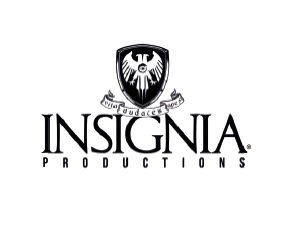 Panzehir Oyuncuları İş ve Cemiyet Hayatıyla BuluştuTürk sineması ve Hollywood ünlüleri Panzehir setinde düzenlenen partiyle  iş ve cemiyet hayatının önemli isimleriyle bir araya geldi. Gecede filmin oyuncuları, Emin Boztepe, Edoardo Costa, Cüneyt Arkın, Öykü Gürman, Florance Eugene, Murat Cüreklibatır partiye katılanlarla buluştu.En iyi Türk aksiyon filmlerinden biri olma iddiasıyla 19 Eylül’de çekimlerine başlanan Panzehir, İnsignia Yapım ve ÇağlarArts stratejik işbirliğiyle Ocak 2014’de vizyona girmeye hazırlanıyor. Emin Boztepe’nin başrolünü üstlendiği Panzehir’de, Cüneyt Arkın, Öykü Gürman, Kaan Urgancıoğlu, Çağdaş Agun, Hüseyin Özay, Levent Can ve Murat Cüreklibatur’un yanı sıra Hollywood sinemasından oyuncular da rol alıyor. Hollywood aksiyonlarının ünlü isimlerinden Edoardo Costa ve Christina Gottschalk da Panzehir için kamera karşısına geçiyor. Panzehir’de rol alan oyunculardan bir diğeri de magazin dünyasının yakından tanıdığı Florance Eugene.Çekimlerine 19 Eylül’de başlanan ve yerli aksiyon filmi standartlarını yeniden belirleyecek Panzehir filmi, 30 Eylül’de gerçekleşen muhteşem bir partiyle iş ve cemiyet hayatının önemli isimlerini buluşturarak yıldızlar geçidine sahne oldu. Genç yönetmen Alper Çağlar’ın proje hakkında ipuçları verdiği gecede filmin yerli ve yabancı oyuncularının yanı sıra iş ve cemiyet hayatının ünlü isimleri katıldı.Çekimlerine tüm hızıyla devam edilen Panzehir filmi, 30 Eylül Pazartesi film çekiminin hemen arkasından organize edilen partiyle cemiyet hayatını film setinde ağırladı. www.insigniayapim.comwww.caglararts.comBülten detaylı bilgi için: Optima İletişim/0212 347 79 11/ Emrah Dalkaya /emrah@optima-tr.comAlper Çağlar Hakkında: Alper Çağlar (d. 1 Eylül 1981, Ankara) sinema yönetmeni ve senarist. Filmleri batılı tarzda öğeler ve görsel dil içeren, yeni nesil Türk sinemasının genç yönetmenlerinden.İki kimya profesörünün oğlu olan Alper, Robert Kolej'de okuduktan sonra üniversite hayatında University of Virginia ve Bilkent Lisesinde okuyarak Grafik Tasarım ve Media Studies bölümlerinden 2004 yılında mezun oldu. İlk 2 kısa filmiyle yerel festivallerden ödülleri alan Alper Çağlar, ilk büyük festival başarısını Akbank Kısa Film Festivalinde "Camgöz" adlı noir filmiyle ödül kazanarak yakaladı. Askerlik görevi ardından 2009 senesinde dram filmi "Büşra" ile eleştirel başarı yakaladıktan sonra, 2012'de askeri filmi "Dağ" ile hem eleştirel hem de gişe başarısı kazandı. Türkiye'de birden fazla uzun metraj filmi yapmış 1980 sonrası doğan, bir avuç yönetmenden biri olan yönetmen, Türkçe ve İngilizce'ye eşit hakimiyetin ve yabancı ekip üyeleri ile sinerjisi ile biliniyor. Oyuncularının doğaçlamasını teşvik eden ve ileri düzeyde kamera hareketleri üzerine uzmanlaşan Alper Çağlar'ın nihai amacı küresel, büyük bütçeli multi-kültürel filmler yapmak.Filmlerinin yalnızca sanatsal değil aynı zamanda lojistik detaylarına hakimiyeti ile bilinen Çağlar, neredeyse her filminde aynı zamanda Uygulayıcı Yapımcı sıfatı ile çalışıyor. Şirketi CaglarArts'ın ortak olduğu Insignia Productions ve Mars Entertainment Group ile beraber önümüzdeki senelerde aksiyon veya bilim-kurgu gibi seyircinin talebinin fazla ama arzın henüz oluşmadığı sıradışı projeler ile beraber atılım yapan film sektörünü Amerika'daki stüdyo-endüstri modeline yaklaştırma idealinde.Storyboard, konsept çizim ve öykülerinin senaryolarının genel varolduğu mitolojileri önceden tasarlayan Çağlar, filmlerin tek projelik değil, medyanın tüm birimlerinde farklı ürünler çıkarabilecek birer franchise olduğuna dair inancıyla, dünyada oluşan “cross platform öykü” idealinin ülkemizdeki öncülerinden.